Hebrews 10:1-18: We can come boldly!Main: A perfect sacrifice brings a perfect conscienceHebrews 10:1-4 – The problem with the animalsHebrews 10:5-10 – A better wayHebrews 10:11-18 – His death makes us perfect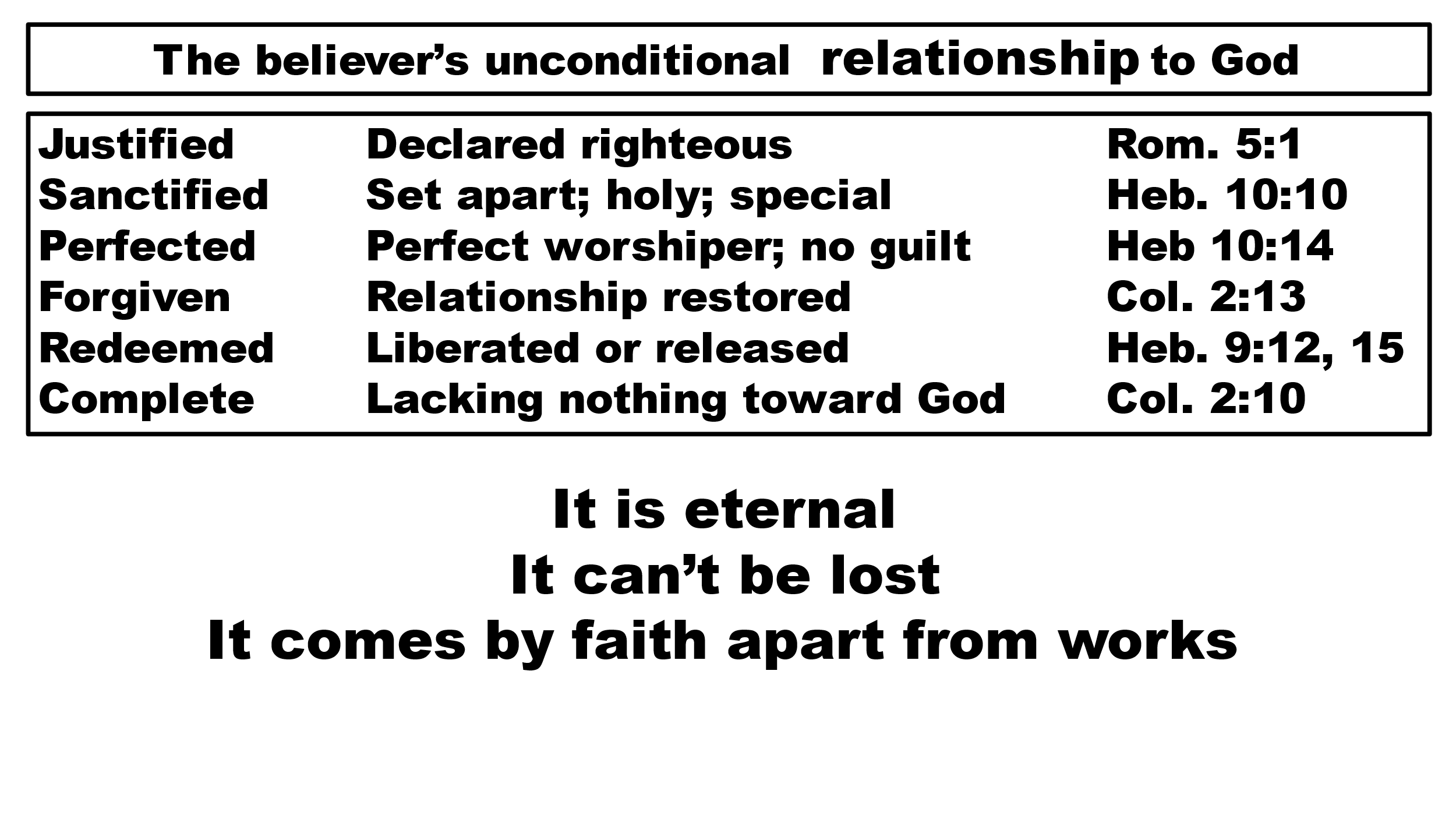 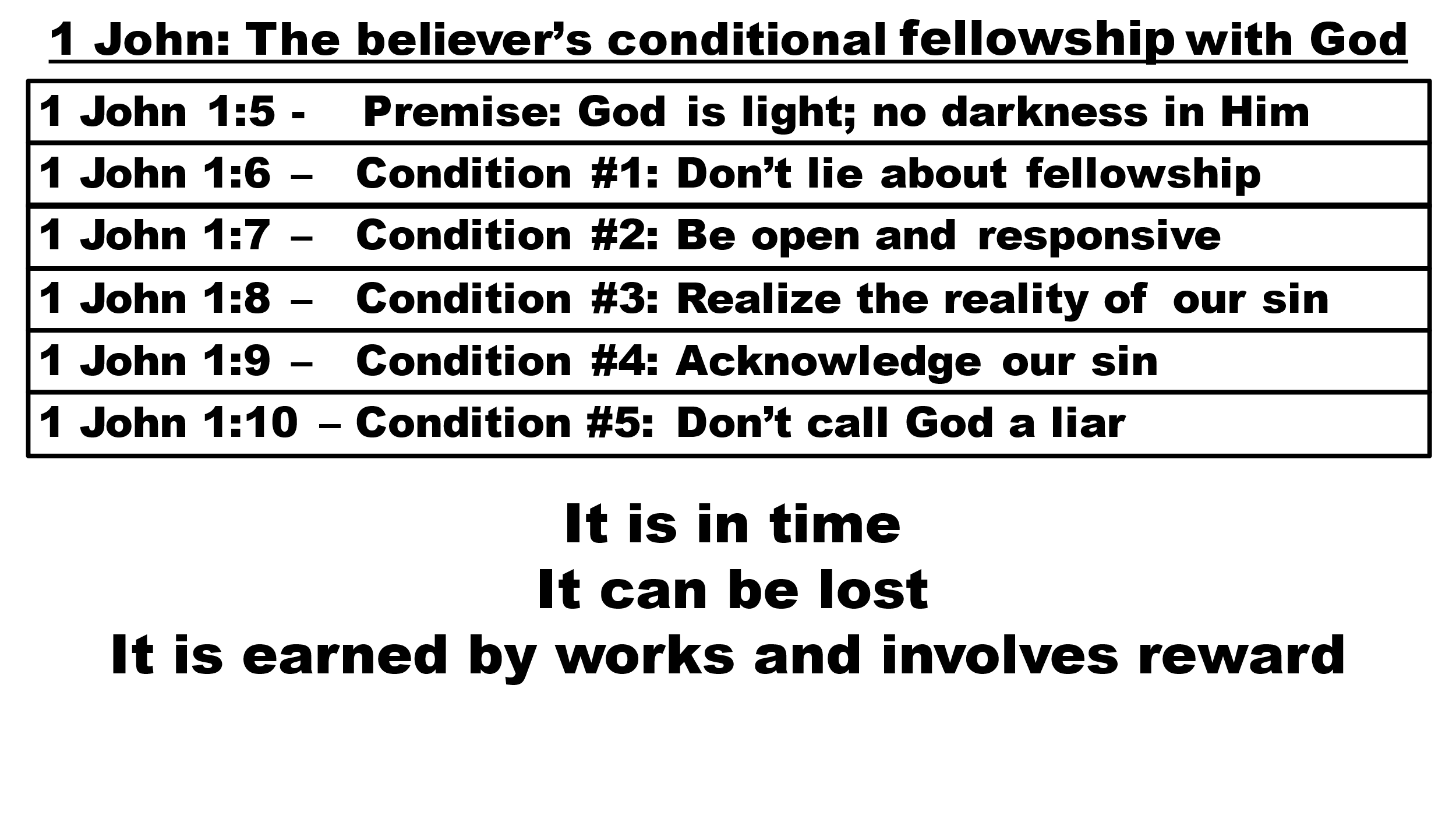 